Mary Renault Prize Cover SheetAll entries to the Mary Renault Prize competition must be submitted as a Microsoft Word document, along with this information cover sheet as the first page, using the upload form on the College website:www.st-hughs.ox.ac.uk/prospectivestudents/outreach/mary-renault-prize/To be completed by the entrant:The College is not able to acknowledge receipt of entries, but the winning entrant(s) will be contacted by early September. An announcement will be posted on the College website after this date.Further details can be found on the Mary Renault competition poster.Please direct any enquiries to outreach@st-hughs.ox.ac.uk.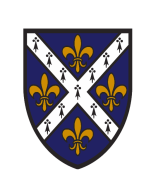 St Hugh’s College, OxfordSt Hugh’s College, OxfordSt Hugh’s College, OxfordFirst/given name(s):Surname:Year 12/ Year 13:A level choices:Essay Title:Name of Teacher:Name of School:School Address:Home Address:Email Address:Telephone Number: